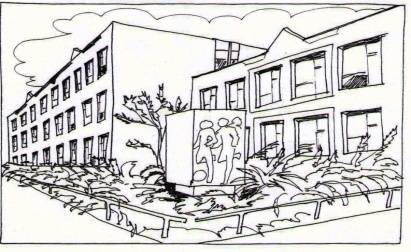 Základní škola Ústí nad Labem,Anežky České 702/17, příspěvková organizace   400 07 Ústí nad LabemIČ:  44555474tel.: 475 500 032, 606 841 265e-mail:  zsanceske@volny.cz 											AEC Novák s.r.o.									Beethovenova 28/216									400 01  Ústí nad Labem Objednávka č. 1/2017Dobrý den,    na základě vaší písemné cenové nabídky  (64.267,20 Kč bez DPH) objednáváme u vás opravu osvětlení výměnou vadných dílů v místnostech naší školy:02007 – kuchyňka05149 – školní družina  02133 - knihovnaDěkujemeV Ústí nad Labem 3.1.2017						 Mgr. Jindra Šteflová  									      ředitelka školy